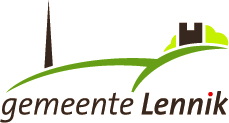 AANVRAAG ADVIESAAN WELKE ADVIES-SCHRIJFGROEP RICHT JE JE? DATUM AANVRAAG: 	TITEL (De titel is tegelijk de korte, gevatte samenvatting van de aanvraag.)AANLEIDING (Wat zijn de beweegredenen/ behoeften/ motieven waarvoor je dit advies vraagt?) REGELGEVING(Noteer hier de (eventuele) relevante regelgeving waarmee de advies-schrijfgroep rekening dient te houden.)FEITEN, CONTEXT EN ARGUMENTATIE(Geef hier een woordje uitleg bij de vraag. Beschrijf en argumenteer de context.)ANTWOORD ADVIES-SCRHIJFGROEP(Gemotiveerd antwoord van de advies-schrijfgroep)www.lennikaanzet.be/statuten  art.9